AGENDA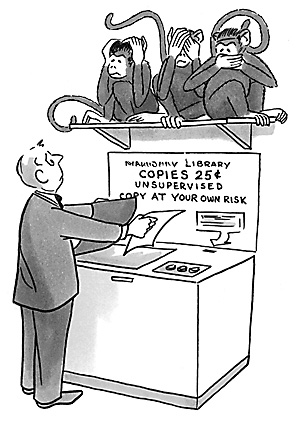 Edison State College – Charlotte CampusLearning Resources Center	October 20, 200910:00 AM – 11:00 AMAttendees:	LRC StaffLocation:	LRC OfficePlease bring:	Agenda and pen10:00 AM – 10:05 AMWelcomePhenessa Jones10:05 AM – 10:20 AMLRC QualityMLA and APA ReviewCirculation Cross-TrainingReference Cross-TrainingAll10:20 AM – 10:40 AMOperationsConcernsStudent assistantsMonthly thematic display (i.e. November – American Indian Heritage Month, National Geography Awareness Month, Thanksgiving and Celebrate Author’s Week, Nov. 2-8)Area Updates – Reference, Circulation, Office Management, and AudiovisualAll10:40 AM – 10:50 AMCampus/LRC UpdatesNew Student Assistant starting October 27th – Robert Boies New Fall ScheduleSearch CommitteePhenessa Jones10:50 AM – 11:00 AMWrap – upOpen DiscussionQ & AAll